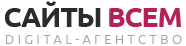 www.site4all.ru
mail@site4all.ruПривлечение клиентов через Интернет 
Создание и продвижение сайтов   (3452) 68-01-99   Общая информацияНазвание вашей компанииАдрес сайта (если есть)Контактная информация (ФИО, должность, телефон, e-mail)Сфера деятельности компанииКакой продукт вы предлагаете, его основные характеристикиВаши основные конкурентные преимуществаГеография ваших продажОткуда вы узнали о нас?Цели и задачиКакие задачи вы ставите перед сайтомКакие задачи вы ставите перед сайтомНапример, увеличение трафика, улучшение конверсии, повышение вовлеченности, обеспечение защиты данных, улучшение мобильной совместимостиКакие маркетинговые и имиджевые цели стоят перед проектом?Какие маркетинговые и имиджевые цели стоят перед проектом?Например, увеличение узнаваемости бренда, привлечение новых клиентов, увеличение продаж, расширение аудиторииОпишите проблемы существующего сайта, которые требуют решенияПеречислите сайты ваших конкурентовПредполагаемый бюджет и срок разработки сайтаЦелевая аудиторияНа физических или юридических лиц должен быть рассчитан сайт?Пол, возрастСоциальный статус, уровень доходаСтиль жизниПортрет пользователяПортрет пользователяНапример, страхи, боли, надежды пользователяКакие целевые действия вы желаете, чтобы посетители совершали на сайте Какие целевые действия вы желаете, чтобы посетители совершали на сайте Например, заполнение формы обратной связи, заявка, вопрос, звонокСтруктура и функционалПримерная структура вашего сайта (какие разделы будут на сайте?)Примерная структура вашего сайта (какие разделы будут на сайте?)Например, «О компании», «Партнеры», «Наша продукция»Перечислите основные сервисы сайтаПеречислите основные сервисы сайтаНапример, Эквайринг, интеграция с 1С, интеграция с сервисами доставки, SMS-рассылкаОцените периодичность обновления информации на сайте Версии сайтаВерсии сайтаПредполагается ли публикация иностранных версий сайта? Если да, то каких? Предполагается ли создание нескольких версий сайта для разных городов? Если да, то каких?? Каковы существующие ограничения в разработке сайта?Каковы существующие ограничения в разработке сайта?Например, система администрирования, требования к безопасности, нагрузка и пр.Требуется ли интеграция сайта с CRM системой, если да, то с какой?Требуется ли разграничение прав пользователей в системе управления сайтом?Есть ли специфические требования к сайту со стороны законодательства? Есть ли специфические требования к сайту со стороны законодательства? Например, версия сайта для слабовидящих, размещение определенного контента.Для сайтов с каталогом/магазиновСколько товарных позиций в каталоге (примерное количество)Требуется ли интеграция сайта с 1С или иными информационными базами? Текущее состояние 1С – наполнена ли информация о товарах (фото, свойства, категории и т.д.)?Личный кабинетЛичный кабинетКаковы существующие ограничения в разработке сайта (система администрирования, требования к безопасности, нагрузка и пр.)?Каковы существующие ограничения в разработке сайта (система администрирования, требования к безопасности, нагрузка и пр.)?Например, система администрирования, требования к безопасности, нагрузка и пр.Планируете ли вы реализовывать программу лояльности на сайте? Скидки и бонусы для постоянных покупателей? Промокоды?Планируется ли реализация документооборота с клиентами на сайте Планируется ли реализация документооборота с клиентами на сайте Например, формирование документов по шаблону, возможность скачать счет/акт/договорСкладской учет: со скольких складов вы осуществляете отгрузку, планируется ли учет остатков по каждому складу?Группы покупателей: планируется ли создавать разные категории покупателей и разные оптовые цены?Планируется ли оплата товара на сайте? Если да, какой планируется эквайринг?Планируется ли доставка транспортной компанией, расчет стоимости доставки на сайте? Если да, то какой?Для сайтов с каталогом/магазиновЕсть ли логотип?
Если есть – вышлите пожалуйста, желательно в формате cdr либо svgЕсть ли у вас фирменный стиль?
Если есть, какая цветовая гамма, шрифты в нем используются? Есть ли у вас рекламная продукция, на стилистику которой можно опираться в дизайне и наполнении сайта?Если есть, желательно приложить к анкете.Есть ли у вас рекламная продукция, на стилистику которой можно опираться в дизайне и наполнении сайта?Если есть, желательно приложить к анкете.Например, буклеты, рекламные модули и т.д.)Есть ли у вас слоган, должен ли он использоваться на сайте?Опишите несколькими словами ваш сайт, каким он должен быть по настроению?Перечислите сайты, дизайн которых вам нравится Перечислите сайты, дизайн которых вам нравится Например, это могут быть как сайты ваших конкурентов, так и любые другие сайтыПеречислите сайты, дизайн которых вам не нравится Перечислите сайты, дизайн которых вам не нравится Например, это могут быть как сайты ваших конкурентов, так и любые другие сайтыСайт должен быть насыщен графикой, декоративными элементами или вы предпочитаете «легкий» дизайн, минимализм? Прочие пожелания по дизайнуПродвижение сайтаКакие работы по интернет-маркетингу вам требуются?Обозначьте географию продвижения сайта